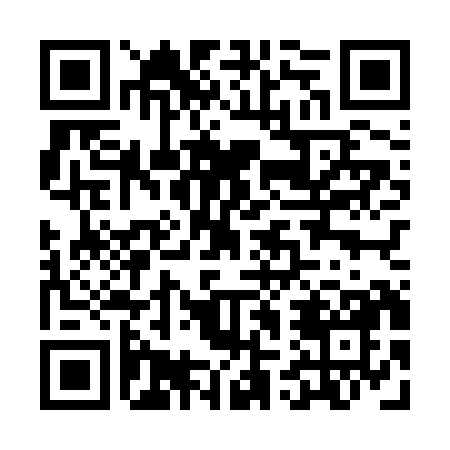 Prayer times for Alt Schwerin, GermanyWed 1 May 2024 - Fri 31 May 2024High Latitude Method: Angle Based RulePrayer Calculation Method: Muslim World LeagueAsar Calculation Method: ShafiPrayer times provided by https://www.salahtimes.comDateDayFajrSunriseDhuhrAsrMaghribIsha1Wed2:555:351:085:138:4111:122Thu2:545:331:085:138:4311:133Fri2:535:311:075:148:4511:144Sat2:525:291:075:158:4711:155Sun2:525:271:075:168:4811:156Mon2:515:251:075:168:5011:167Tue2:505:231:075:178:5211:178Wed2:495:211:075:188:5411:179Thu2:485:201:075:188:5511:1810Fri2:485:181:075:198:5711:1911Sat2:475:161:075:208:5911:2012Sun2:465:141:075:209:0011:2013Mon2:465:131:075:219:0211:2114Tue2:455:111:075:229:0411:2215Wed2:445:091:075:229:0511:2316Thu2:445:081:075:239:0711:2317Fri2:435:061:075:249:0911:2418Sat2:425:051:075:249:1011:2519Sun2:425:031:075:259:1211:2520Mon2:415:021:075:269:1311:2621Tue2:415:001:075:269:1511:2722Wed2:404:591:075:279:1611:2723Thu2:404:581:075:279:1811:2824Fri2:394:561:085:289:1911:2925Sat2:394:551:085:299:2111:2926Sun2:384:541:085:299:2211:3027Mon2:384:531:085:309:2311:3128Tue2:384:521:085:309:2511:3129Wed2:374:511:085:319:2611:3230Thu2:374:501:085:319:2711:3331Fri2:374:491:085:329:2911:33